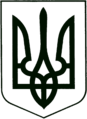 УКРАЇНА
МОГИЛІВ-ПОДІЛЬСЬКА МІСЬКА РАДА
ВІННИЦЬКОЇ ОБЛАСТІВИКОНАВЧИЙ КОМІТЕТ                                                           РІШЕННЯ №95Від 10 квітня 2024 року                                              м. Могилів-ПодільськийПро встановлення поточних індивідуальних технологічних нормативів використання питної води для Обслуговуючого кооперативу «Виноградний 1»             Керуючись Законом України «Про місцеве самоврядування в Україні»,  відповідно до Закону України «Про питну воду та питне водопостачання», ст. 40 Водного кодексу України, наказу Міністерства регіонального розвитку, будівництва та житлово-комунального господарства України від 25.06.2014 №179 «Про затвердження порядку розроблення та затвердження технологічних нормативів використання питної води підприємствами, які надають послуги з централізованого водопостачання та/або водовідведення», розглянувши лист голови Обслуговуючого кооперативу «Виноградний 1» Кордона В.М. від 27.03.2024 №02-21/1168, -виконавчий комітет міської ради ВИРІШИВ:          1. Встановити поточні індивідуальні технологічні нормативи використання питної води для Обслуговуючого кооперативу «Виноградний 1»  (24006, Вінницька область, Могилів-Подільський район, с. Немія) згідно з додатком, що додається.	  2. Голові Обслуговуючого кооперативу «Виноградний 1» Кордону В.М.  забезпечити додержання поточних індивідуальних технологічних нормативів використання питної води.3. Контроль за виконанням даного рішення покласти на першого заступника міського голови Безмещука П.О.     Міський голова                                                            Геннадій ГЛУХМАНЮК                                                                                                    Додаток                                                                                      до рішення виконавчого                                                                                                 комітету міської ради                                                                                      від 10 квітня 2024 року №95Поточні індивідуальні технологічні нормативи використання питної води для Обслуговуючого кооперативу «Виноградний 1»  (24006, Вінницька область, Могилів-Подільський район, с. Немія) Перший заступник міського голови		                    Петро БЕЗМЕЩУК№з/пСкладові поточного індивідуального технологічного нормативу використання питної води на підприємстві водопровідно-каналізаційного господарстваФактичні дані згідноз поточним ІТНВПВФактичні дані згідноз поточним ІТНВПВНомер додаткуз розрахунком та документами,що підтверджують вказані дані№з/пСкладові поточного індивідуального технологічного нормативу використання питної води на підприємстві водопровідно-каналізаційного господарстватис. м3/рікм3/1000 м3 піднятої водиНомер додаткуз розрахунком та документами,що підтверджують вказані дані12345І.  ІТНВПВ у водопровідному господарстві, м3/1000 м3 піднятої водиІ.  ІТНВПВ у водопровідному господарстві, м3/1000 м3 піднятої водиІ.  ІТНВПВ у водопровідному господарстві, м3/1000 м3 піднятої водиІ.  ІТНВПВ у водопровідному господарстві, м3/1000 м3 піднятої водиІ.  ІТНВПВ у водопровідному господарстві, м3/1000 м3 піднятої води1.Втрати води підприємства 0,367441,7587Пояснювальна записка до розрахунку ІТНВПВ1.1.Витоки питної води0,261829,7587-1.1.1.Витоки при підйомі та очищенні---1.1.2.Витоки води з трубопроводів при аваріях0,05576,3319-1.1.3.Сховані витоки води з трубопроводів0,01571,7893-1.1.4.Витоки води з ємнісних споруд0,190421,6375-1.1.5.Витоки води через нещільність арматури ---1.1.6.Витоки води на водопровідних  колонках---1.2.Необліковані втрати питної води0,105612,0-1.2.1.Втрати води, які не зареєстровані засобами вимірювальної техніки---1.2.2.Втрати, пов’язані з невідповідністю норм водоспоживання до фактичної  кількості спожитої води---1.2.3.Втрати, пов’язані з несанкціонованим відбором води з мережі0,105612,0-1.2.4.Технологічні втрати води на протипожежні цілі---2.Технологічні витрати питної води у водопровідному господарстві0,329837,4795-2.1.Технологічні витрати води на виробництво питної води0,0050,5682-1) при водозаборі з поверхневих джерел---2.1.1.Витрати на випускання осаду з відстійників або освітлювачів---2.1.2.Витрати води на промивку швидких фільтрів ---2.1.3.Витрати води на обмивання і дезінфекцію ємнісного обладнання---2.1.4.Інші технологічні витрати води при підйомі та очищенні---2.2.Технологічні витрати води на транспортування і постачання питної води0,324836,9113-2.2.1.Витрати води на планову дезінфекцію і промивку мереж0,00480,5477-2.2.2.Витрати води на власні потреби насосних станцій---2.2.3.Витрати води на обмивання і дезінфекцію резервуарів чистої води 0,3236,3636-2.3.Технологічні витрати на допоміжних об’єктах---2.4.Витрати води на господарсько-питні потреби робітників---2.5.Витрати води на утримання зон санітарної охорони ---Поточний ІТНВПВ у водопровідному господарстві0,697279,2382-ІІ. ІТНВПВ у каналізаційному господарстві, м3/1000 м3ІІ. ІТНВПВ у каналізаційному господарстві, м3/1000 м3ІІ. ІТНВПВ у каналізаційному господарстві, м3/1000 м3ІІ. ІТНВПВ у каналізаційному господарстві, м3/1000 м3ІІ. ІТНВПВ у каналізаційному господарстві, м3/1000 м33.Технологічні витрати питної води---3.1.Технологічні витрати питної води на відведення (збір та транспортування стічних вод)---3.2.Технологічні витрати питної води на очищення стічних вод і обробку осадів---3.3.Технологічні витрати на господарсько-питні потреби працівників підприємства---3.4.Технологічні витрати води на утримання території очисних споруд водовідведення у належному санітарному стані---Поточний ІТНВПВ для підприємства0,697279,2382